Проект «Путешествие в страну Экономика»Проект «Путешествие в страну Экономика»Актуальность проектаПовышение интереса к экономическому воспитанию в новых и весьма противоречивых условиях социальной жизни закономерно, так как от экономической культуры во многом зависит преодоление трудностей в политической, социальной и культурной жизни общества.Обращение к экономическому воспитанию детей дошкольного возраста является актуальным вопросом на современном этапе, так как дети быстрее впитывают атмосферу новой реальности, лучше адаптируются к ней.В современном мире ребенок поневоле встречается с экономикой, даже если его не учат этому. Он узнаёт, что такое «моё», «твоё», «наше», «обмен», «деньги», «цена» и пр.Введение элементов экономического воспитания в образовательную деятельность с дошкольниками - это не дань моде, а, прежде всего, необходимость ещё в детстве дать детям представление о рыночной экономике и её закономерностях, способствовать развитию самостоятельности детей.Обучение экономической культуре не сводится к тому, чтобы учить зарабатывать деньги.На первый план ставится формирование нравственных понятий: честность, обязательность, умение подчинять свои желания возможностям, законопослушность, взаимопомощь и пр. А также ориентация дошкольников в экономическом пространстве современного мира на материале в соответствии с возрастными возможностями.Цель проекта:формирование представлений об элементах экономики у старших дошкольников, через обогащение различных видов деятельности экономическим содержанием;Задачи:Обучающие- познакомить детей с профессиями связанными с экономикой;- раскрыть сущность понятия «доход» (заработная плата, пенсия, познакомить детей с ведением хозяйства;- дать представление о денежных знаках (монета, купюра) России и других стран;- учить воспринимать и ценить окружающий мир, как результат труда людей;Развивающие:- формировать экономическое мышление через знакомство с экономическими понятиями (деньги,товар, зароботная плата);- формировать на доступном уровне взаимосвязь понятий «труд- продукт – деньги» и то, что стоимость продукта зависит от качества.-наполнить развивающую среду в группе экономическим содержанием;Воспитательные:- воспитывать такие качества, как бережливость, рациональность, экономность, трудолюбие;- воспитывать любовь и уважение к старшим;- вовлекать родителей в активное сотрудничество;Вид проекта: Информационно-творческийПредполагаемые результаты:1. Создание предметно-развивающей среды по данной теме.2. Активное использование в различных видах деятельности основных экономических понятий (деньги, цена, товар, семейный бюджет и пр.).3. Умение осознавать и соизмерять свои потребности и возможности.4. Формирование знаний о том, что расходы семьи не должны быть расточительными и что ребенок может, будучи экономным, их уменьшить.5. Осознавать, что сбережения семьи – это денежные средства, которые могут остаться, если разумно расходовать свои доходы, и могут быть использованы для отдыха всей семьей или приобретения необходимых, вещей.6.Осознание на доступном уровне взаимосвязи понятий: «труд - продукт - деньги» и «стоимость продукта в зависимости от качества».7. Воспитывать такие качества,как: бережливость, рациональность, расчетливость, экономность, трудолюбие, и вместе с тем щедрость, честность, отзывчивость, доброта (приводить примеры материальной взаимопомощи, поддержки и т. п.).8. Понимать, что реклама может помочь, если она правдива, и напротив, навредить, бюджету семьи и здоровью человека.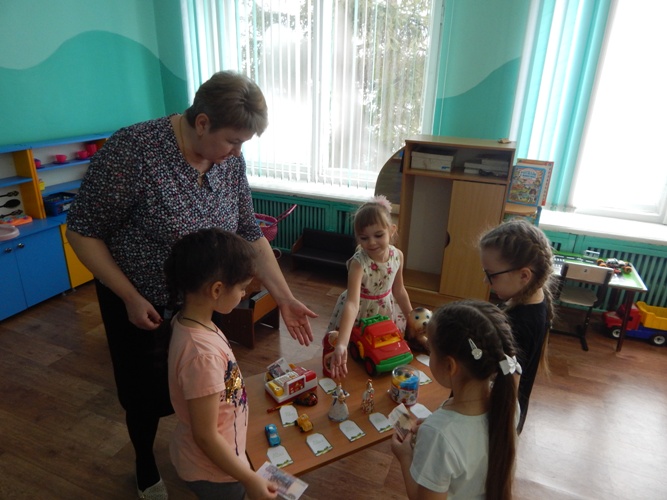 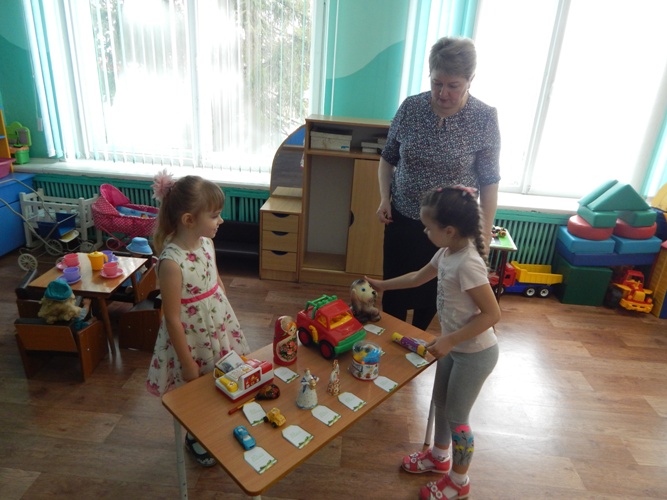 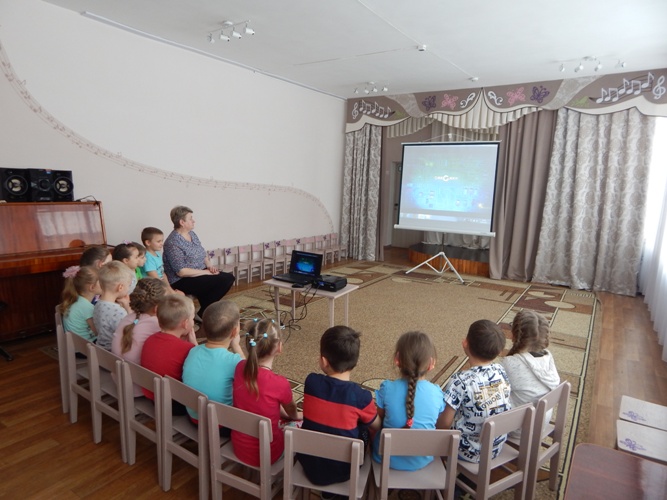 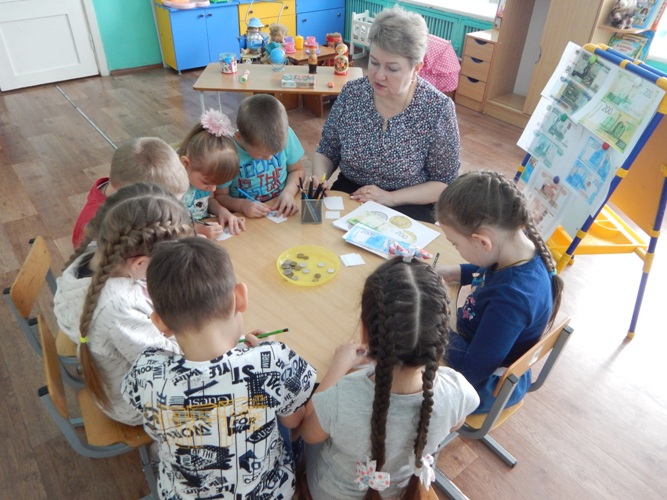 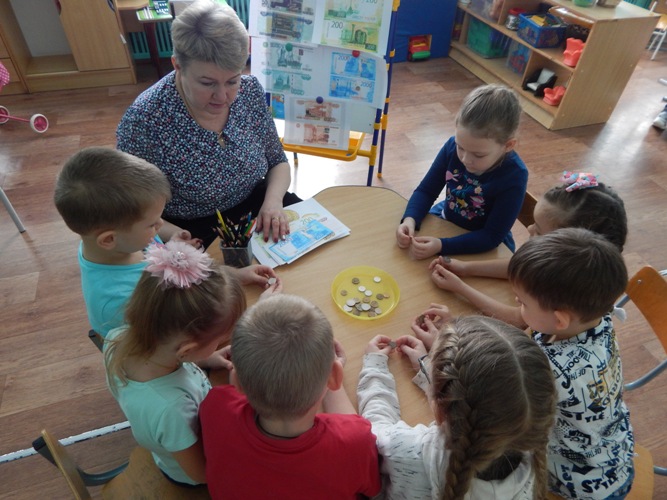 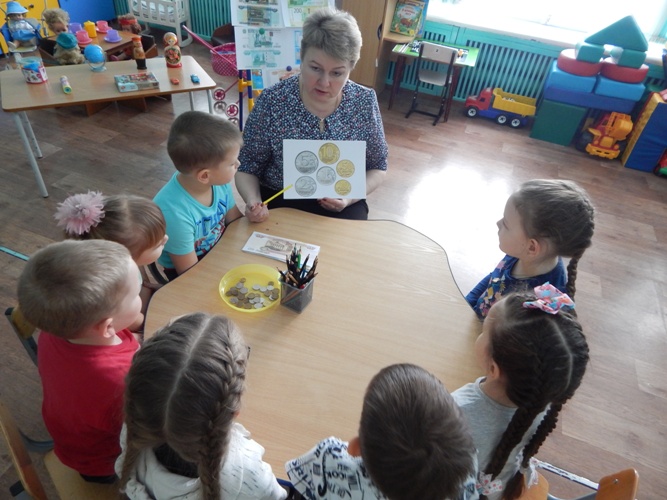 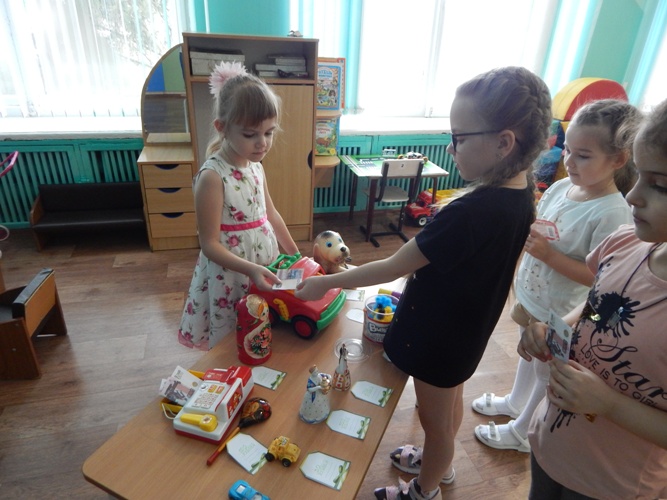 